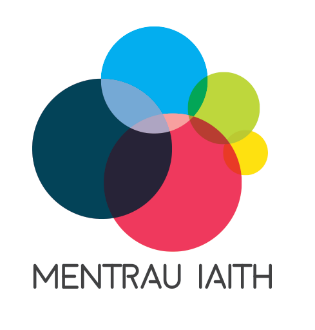 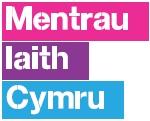 							Ebrill 2019 Disgrifiad Swydd- Swyddog DatblyguA hoffech weithio gydag un o’r prif fudiadau sy’n hyrwyddo’r defnydd o’r Gymraeg yn y gymuned ar hyd a lled Cymru?Bydd yr ymgeisydd llwyddiannus yn gweithio fel rhan o dîm bychan sy'n cefnogi gwaith y Mentrau Iaith ledled Cymru. Mae’r swydd hyn yn gyffrous ac yn galw am unigolion hyblyg, brwdfrydig a hyderus sydd yn gallu meistroli nifer o elfennau amrywiol sydd ynghlwm â gwaith Mentrau Iaith Cymru. Bydd gofyn gallu teithio i amryw o leoliadau ledled Cymru yn ôl y galw. Posibilrwydd o weithio yn swyddfeydd Llanrwst neu Caerfyrddin. Prif Feysydd Gwaith y swydd:Trefnu gweithgareddau, digwyddiadau ac ymgyrchoeddDyletswyddau* Sicrhewch wrth gwblhau'r ffurflen gais eich bod yn glir pa rai o’r dyletswyddau y mae gennych y profiad o'u gwneud* Cefnogi'r Mentrau Iaith ar draws sawl maes penodol gan gynnwys: hyfforddiant, cyfathrebu, hyrwyddo, gwybodaeth, adnoddau dynol, ymateb i ymgynghoriadau a threfnu digwyddiadau.Cydweithio â phartneriaid allweddol yn y maesMewnbynnu i geisiadau ariannol posibCynllunio a Chyllidebu digwyddiadau a/ neu ymgyrchoeddMynychu cyfarfodydd perthnasol a chynrychioli buddion MIC a’r MentrauMewnbynnu i greu llyfrgell adnoddau i'r MentrauCefnogi’r gwaith o greu rhaglen hyfforddiant ar gyfer staff a gwirfoddolwyr y Mentrau Iaith sy’n adlewyrchu anghenion a blaenoriaethau’r Mentrau Datblygu partneriaethau â chyrff eraill er mwyn adnabod a diwallu anghenion gweithio ar y cydDatblygu prosiectau hyfforddi a rhannu arfer da rhwng y Mentrau IaithMynychu cyrsiau hyfforddiant a chyfarfodydd perthnasolCefnogi gwaith swyddogion eraill MIC i gyflawni gweithgareddau a phrosiectau amrywiolParatoi adroddiadau rheolaidd ar y gwaith a gyflawnwyd er mwyn adrodd i Bwyllgor Gweithredol MIC a Llywodraeth CymruYmgymryd ag unrhyw dasgau a gofynion eraill rhesymolSgiliau / Profiad hanfodolYn drefnus ac effeithiol, ac yn meddu ar sgiliau cyfathrebu a sgiliau rhyngbersonol o safon uchel. Y gallu i drefnu gwaith heb gyfarwyddyd uniongyrchol gan ddatblygu syniadau a strategaethau newydd. Y gallu i gydweithio ag eraill ac ennyn diddordeb a brwdfrydedd. Sgiliau cyfrifiadurol da. Yn meddu ar drwydded yrru lân a chyfredol a defnydd o drafnidiaeth eich hunan. Yn rhugl ddwyieithog (Cymraeg a Saesneg) - ar lafar ac ysgrifenedig.Sgiliau / profiad dymunol- Profiad o weithio yn y maes cyfathrebu/ hyrwyddo/ gwybodaethProfiad o reoli cyllid/ cyllidebau Profiad o lunio ceisiadau ariannol Profiad o gydlynu gweithgareddau Profiad neu wybodaeth am reolaethau adnoddau dynol Profiad o drefnu a / neu gynnal hyfforddiant ar bynciau amrywiol Profiad o drefnu cynadleddau a/ neu gydlynu cyfarfodydd Profiad o ysgrifennu adroddiadau Profiad a dealltwriaeth o waith y trydydd sector yng Nghymru Dealltwriaeth o waith MIC, Mentrau Iaith a phartneriaid sy’n ymwneud â’r maes hyrwyddo’r Gymraeg Dealltwriaeth o bolisi iaith a’r maes cynllunio iaith yng Nghymru Diwedd